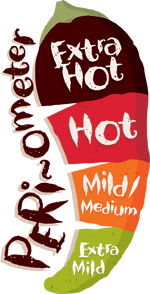 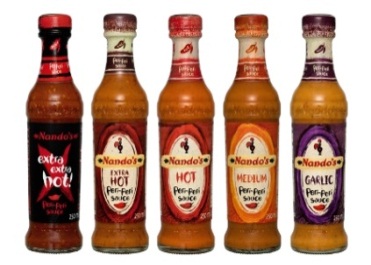 Create a ‘Wanted’ poster for Lady Macbeth or MacbethPSHE/English/topicDesign and make a mask for one of the characters from MacbethArtDesign and make a scaled down set in a shoebox for one of the scenes from MacbethDTCreate an information leaflet about  for a prospective touristTopic/computingDesign and carry out an experiment to explore changes of stateScienceDesign and make a model of a witches’ coven, a Scottish castle or a sword.D.T.Make some food that could be served at Macbeth’s banquet.Food tech/MathsCompose or create some music or sound effects for one of the scenes from Macbeth.MusicDesign a booklet or poster about transition to High School.PSHEFind or create a recipe for a smoothie. Upscale the recipe so that it would be suitable for a class of 26 children. Maths Find out about the life of Shakespeare and display it in a style of your choice. HistoryChoose anything you have been learning about in class and research it more and present it in a form of your choice. Free choice! 